CSSA STAGE 3 INTERMEDIATE #16                              NAME ___________________________________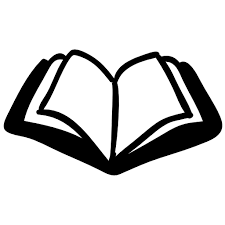 Read 2 Kings 24-25; 2 Chron 36Who is Speaking to Whom & Fill in the Blanks? (KJV)1.	“Behold, I will give this _______ into the hand of the king of _____________, and he shall _______ it with ______: And thou shalt not ____________ out of his hand, but shalt surely be __________, and delivered into his hand;” _________________ speaking to __________________ (Jer 34v ____)2.	“Fear not to be the _____________ of the ______________: dwell in the _______, and _________ the king of Babylon; and it shall be ________ with you.” ____________ speaking to ____________ (2 Kings 25v ____)3.	“All the ______________ of the __________ hath the Lord God of heaven given _____; and he hath _____________ me to build him an ___________ in Jerusalem, which is in _____________.” __________________ speaking to _________________ (2 Chron 36v ____)Word Definition (Look up the following words in a Strong’s Concordance to find out what they mean)4.	Jehoahaz 	5.	Jehoiakim	6.	Jehoiachin 	7.	Zedekiah 	8.	Eliakim	9.	Mattaniah 	Short Answer/Essay - Manasseh10.	List the last four kings of Judah and how long they reigned. (2 Chron 36v2,5,9,11)	1) _______________________________________________________		2) _______________________________________________________		3) _______________________________________________________		4) _______________________________________________________	11.	Were any of the kings considered good? 	12.	What was Jehoiakim’s other name? 	13.	What was Zedekiah’s other name? 	14.	How many times did Nebuchadnezzar invade the land of Judah? (2 Kgs 24v1; 24v10; 25v1) 	15.	Which prophet was taken captive in the first invasion? 	16.	Which prophet was taken captive in the second invasion? 	17.	What happened to Jehoahaz? (2 Kgs 23v33-35) 	 	_______________________________________________________	18.	What happened to Jehoiachin? (2 Kgs 24v11-12 cp Jer 52v31-34) 		19.	Why wasn’t Jehoiachin killed when he was taken to Babylon? 	20.	What happened to the Temple and Jerusalem at this time? (2 Kgs 24v13-14)	21.	How did Zedekiah become king? (2 Kgs 24v17)	22.	What is unusual about this? 	23.	Describe the condition Judah was in. (2 Chron 36v14) 		_______________________________________________________	24.	Who was prophesying to Zedekiah during his reign? (2 Chron 36v12) 	25.	List three chapters in Jeremiah that concern Zedekiah? 	26.	What did Zedekiah do that provoked Nebuchadnezzar to come and besiege Jerusalem a 3rd time? (2 Kgs 24v20)27.	What did Jeremiah tell Zedekiah that he should do about Nebuchadnezzar and the Babylonians? (Jer 27v12-15) 	28.	Why didn’t Zedekiah listen to Jeremiah? 	29.	“How long” was Jerusalem under siege? (2 Kgs 25v1-3 / Do the math!!)	30.	Why did God allow Nebuchadnezzar to attack Jerusalem again? (2 Chron 36v15-16)	31.	How can this relate to us? 	32.	What happened on the 9th day of the 4th month? (2 Kgs 25v3-7) 	33.	What would have happened if Zedekiah had listened to Jeremiah?	34.	List at least 10 things that Nebuzaradan did to Jerusalem, the temple or the people. (2 Kgs 25v8-21)	1) _______________________________________________________		2) _______________________________________________________		3) _______________________________________________________		4) _______________________________________________________		5) _______________________________________________________		6) _______________________________________________________		7) _______________________________________________________		8) _______________________________________________________		9) _______________________________________________________		10) _______________________________________________________	35.	What happened to Jeremiah? (cp Jer 39v11-14 & 40v1-6)	36.	Why was Jeremiah treated so well? 	.37.	Who did Nebuzaradan leave in the land? (2 Kgs 25v12)  	38.	Why did he do this? 	39.	Who was appointed to rule over them? (2 Kgs 25v22) 	40.	What message did he give the people? (2 Kgs 25v24) 	41.	What did Ishmael do? (2 Kgs 25v25-26) 	42.	Why did he do this? 	43.	How long was the land to lie desolate? (2 Chron 36v20-21) 	44.	Where in the book of Jeremiah is this prophesied? 	